МУНИЦИПАЛЬНОЕ БЮДЖЕТНОЕ ОБЩЕОБРАЗОВАТЕЛЬНОЕ УЧРЕЖДЕНИЕ–СРЕДНЯЯ ОБЩЕОБРАЗОВАТЕЛЬНАЯ ШКОЛА № 17ПРИКАЗот 30 июня  2016 г.								№ 01-02/113г. АрмавирО зачислении учащихся в 10-й универсальный класс с профильной группой (социально-педагогический  профиль) на 2016-2017 учебный год по итогам индивидуального отбора          В соответствии с Положением о порядке организации индивидуальногоотбора при приеме либо переводе обучающихся 10-е классы профильногообучения для среднего общего образования в МБОУ-СОШ № 17 на   основании решения комиссии по приему в 10 класс, протокол № 1 от 30.06.2016 года приказываю:          1. Зачислить в 10-й  универсальный класс  с профильной  группой (социально-педагогический  профиль) на 2016 - 2017 учебный год следующих учащихся:1.Абраменко Дмитрия2.Авалову Елену3.Бабиян Левона4.Вакулина Даяна5.Гарбузова Александра6.Гущину Екатерину7.Демко Анастасию8.Загайнову Дарью9.Мартиросян Светлану10.Матюхину Дарью11.Папикян Сусанну12.Рогозина Сергея13.Рыженко Яну14.Тумасян Анаит15.Чернышову Дарью16.Шалаеву Екатерину              2. Заместителю директора по УР Ситниковой Т.С.:2.1. довести информацию о зачислении до сведения учащихся и родителей (законных представителей);2.2. разместить информацию об итогах профильного отбора и зачислении учащихся в 10 класса на 2016-2017 учебный год на сайте школы.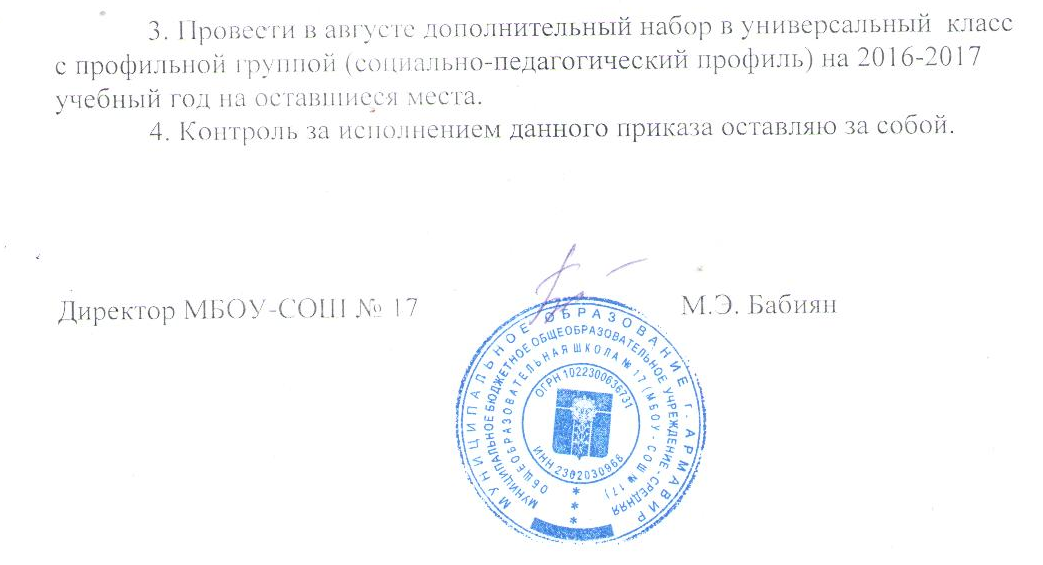 